Тема: «Мелкая моторика или чем занять ребёнка дома»«Ум ребенка находится на кончиках его пальцев» В. А. Сухомлинский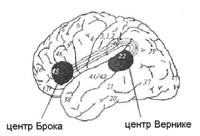 До недавнего времени считалось,  что центр речи; области головного мозга человека, помогающие произносить, «понимать» звуки и слова, расположен в левом полушарии. Восприятие и обработка звуков осуществляется в сенсорной зоне «Вернике», а за произношение отвечает моторная зона «Брока». Однако, на основании проведенных исследований, ученые доказали, что процесс «называния» предметов и формирование речи осуществляется обоими полушариями головного мозга благодаря синоптической связи между нейронами. Уровень развития речи ребенка напрямую связан с развитой тактильной чувствительность пальцев и их подвижностью. Поэтому тренировка движений пальцев и кисти рук является одним из основных аспектов, позволяющий стимулировать речевое развитие ребенка и способствующий улучшению артикуляционных движений, что в свою очередь позволит повысить работоспособность коры головного мозга, и как следствие развить мышления ребенка.Ребенок, имеющий высокий уровень развития мелкой моторики, сможет  логически мыслить, развить свою память, внимание и связанную речь.В современном мире,  речь – это основной  инструмент общения, способ передать информацию, эмоции, ощущения. С развитием речи у ребенка связано формирование личности в целом, развитие основных психо-эмоциональных процессов. От богатства словарного запаса, умения выбрать необходимое слово зависит ясность и точность мышления и социализации ребенка в социум. Одним из основополагающих способом развить речь, является развитие мелкой моторики, пальцев рук.Мелкая моторика — совокупность скоординированных действий нервной, мышечной и костной систем, часто в сочетании со зрительной системой в выполнении мелких и точных движений кистями и пальцами рук и ног. К области мелкой моторики относится много разнообразных движений: от примитивных жестов, таких как захват объектов, до очень мелких движений, от которых, например, зависит почерк человека. Уровень развития мелкой моторики – один из показателей интеллектуальной готовности ребенка к школьному обучению. Мелкая моторика развивается естественным образом, начиная с младенческого возраста на базе общей моторики. Познавая мир через тактильные ощущения – изучение пальчиками  окружающих предметов, игрушек и всего что попадает в руки  малышу, все это способствует развитию мелкой моторики.  Если у ребенка развиты  движения пальцев  в соответствии с возрастной группой, то и речевое развитие ребенка будет находиться в рамках  возрастной нормы. Если же мелкая моторика развита слабо, то наблюдаются отставания и в овладении речи. Для развития мелкой моторики целесообразно организовывать ребенку различные «игры» или манипуляции с различными окружающими нас предметами. Подобные игры тренируют способность ребенка воспринимать  информацию и ассоциировать и принимать решение с учетом реалий окружающей среды. Данные занятия помогут ребенку выработать навыки  самостоятельности, тренируют усидчивость, терпеливость, сосредоточенность на деятельности, аккуратность,  и получить удовлетворение от результата способность получать эстетическое удовольствие от конечного результата. Все это будет формировать  умственное и личностное развитие ребенка.Существует ряд простых занятий, которые способствуют развитию мелкой моторики: лепка, рисование, поделки из бумаги и т.д. Привлечение ребенка к обычным,  домашним делам, которые  помогут в развитии мелкой моторики ребёнка, с использованием окружающих нас повседневных предметов и вещей.А помогут в этом:Ватные диски (вата).- Изготовление панно из ватных дисков (скатанных из ваты шариков). На  картинку из раскраски, выложить ватные диски (шарики из ваты), после того, как клей высохнет, раскрасить.Крупа.- Перебирание крупы:Взрослый смешивает горох с фасолью и просит ребёнка в одну миску сложить горох, в другую – фасоль.- Рисование манкой (пенопластом):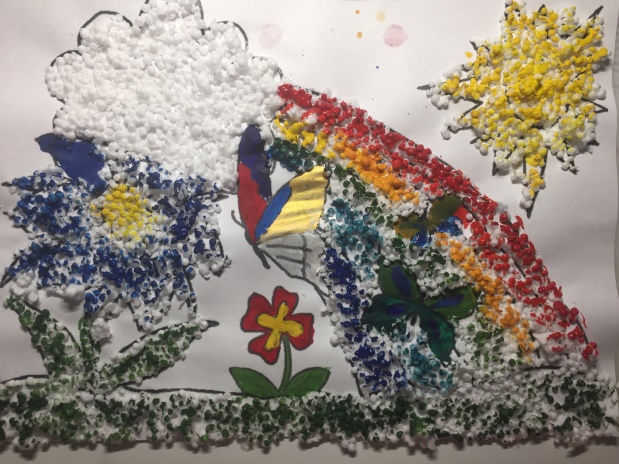 Можно взять раскраску, нанести клей на выбранную картинку, поверх наложить манку, после того, как клей высохнет, раскрасить картинку разными цветами.- Создание мозаики/панно:Солёное тесто (пластилин) наложить на готовый контур рисунка или картинку в раскраске, в качестве основы, затем крупой (гречка, горох, фасоль, чечевица) выложить панно-мозаику. Можно использовать несколько круп одновременно, что придаст выраженную фактуру. А можно оставить и так.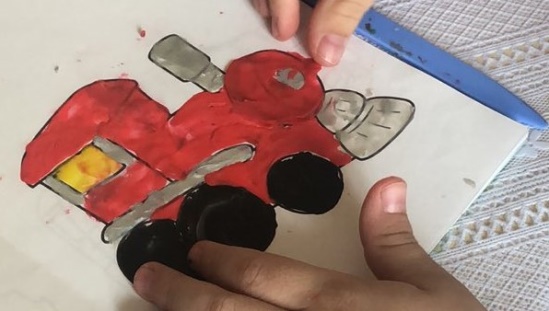 Куски ткани. Ветошь. Оставшиеся от ремонта обои. Различные коробочки, упаковки.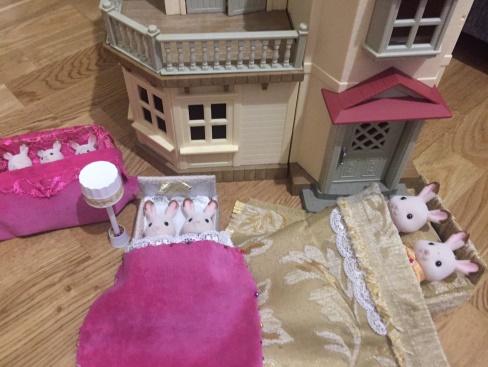 Изготовление мебели для кукольного домика.Шитье одежды для кукол.Семена, плоды.Из семян подсолнечника, тыквы, клёна, шляпок желудей в купе с пластилином можно изготовить панно, поделки. Солёное тесто. Пластилин.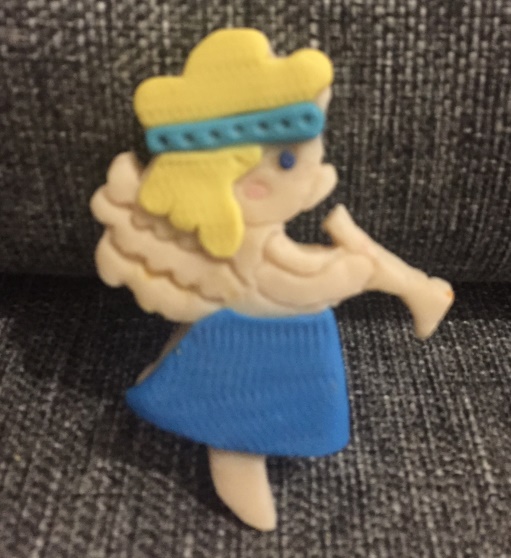 - Лепка фигурок. После высыхания поделок из теста, их можно раскрасить разными цветами.- Вырезание из картона фигурок и декорирование пластилином.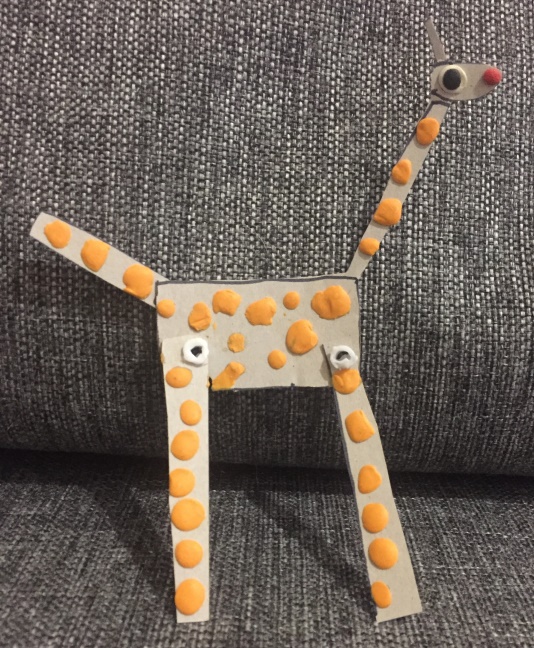 Спички (счётные палочки, ватные палочки).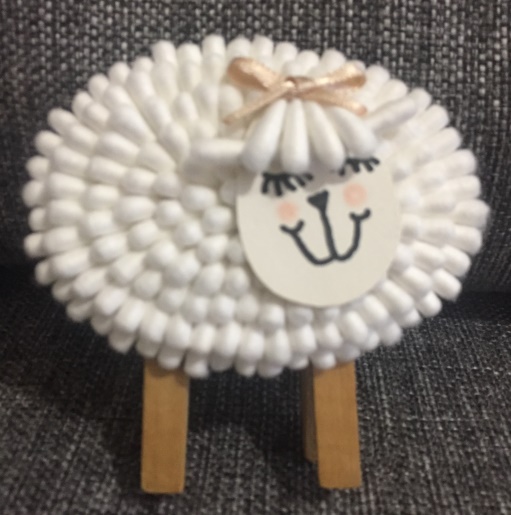 -Отличный материал для изготовления поделок и панно, выкладывания геометрических фигур.- Рисование ватными палочками.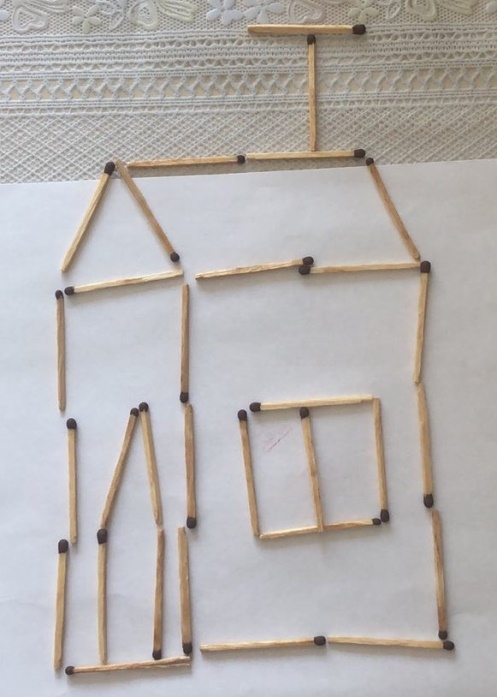 Прищепки.- Отлично служат в качестве держателей панно, рисунков.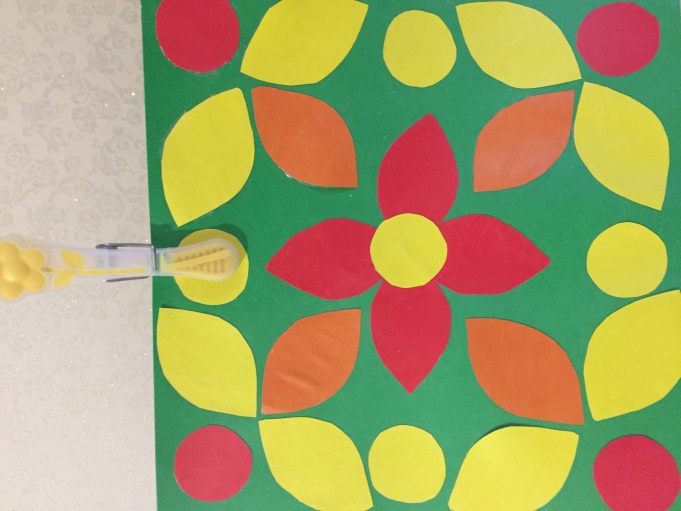 - Хороши для создания поделок, игр.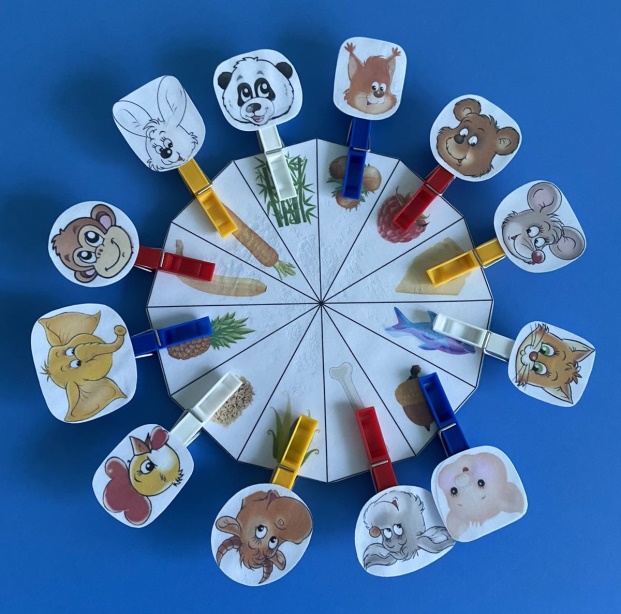 Пряжа (нитки).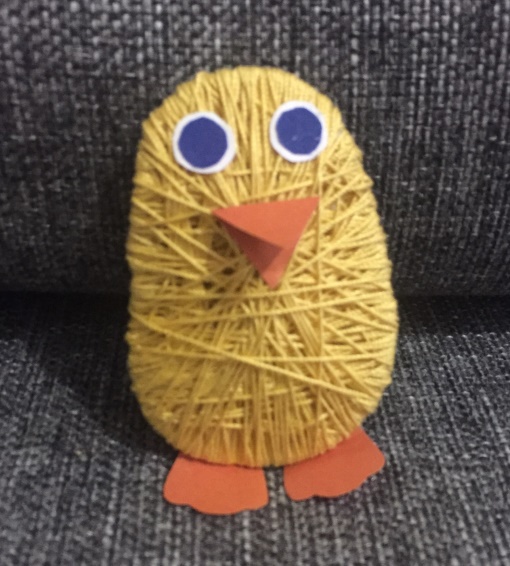 - Изготовление помпонов для поделок.- Рисование пряжей.На картинку-шаблон  из раскраски нанести тонкий слой клея и из пряжи разного цвета, выложить образчик  из нитей, плотно прижимая их друг к другу, тем самым получаем оригинальный,  разноцветный  рисунок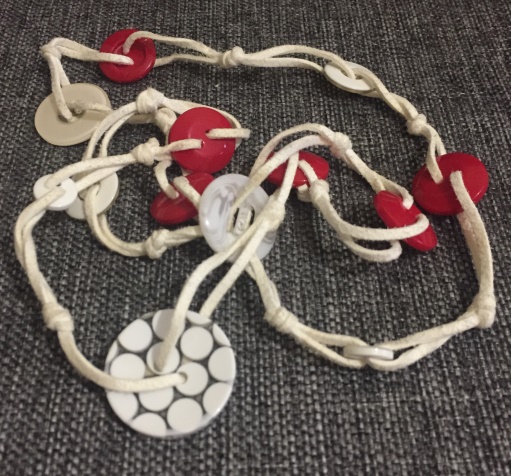 Пуговицы. Крышки от пластиковых бутылок. Нанизывание пуговиц на толстую нить. Конец нити, предварительно,  уплотнить клеем ПВА (клеем-пистолетом).- ПанноС помощью картинок из раскраски, выкладываем панно из разноцветных пуговиц (крышки от пластиковых бутылок).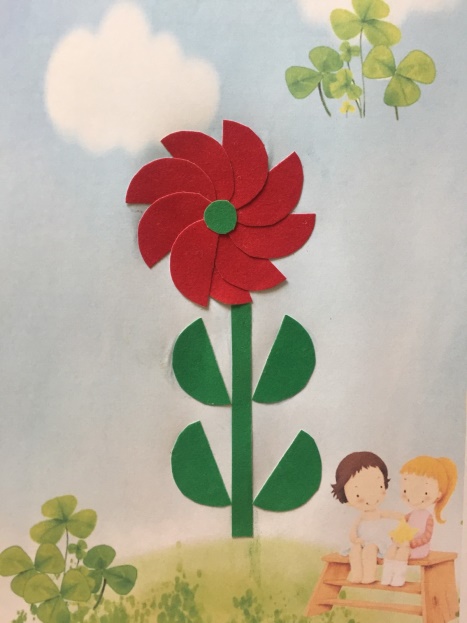 Цветная бумага (картон), газеты, журналы, оставшиеся от ремонта обои.- Аппликации.Изготовление разнообразных аппликаций с использованием цветной бумаги (картона).В качестве основы (фона) можно использовать картинки из раскраски, журнала.- Гофрированная бумага.Скатать из разноцветной гофрированной бумаги шарики, используя картинку из раскраски, выложить шариками картинку.- Сминание, разрывание бумаги.Изготовление объёмных поделок, аппликаций, коллажей.- Панно из клочков бумаги.Просим ребёнка нарвать клочки из цветной бумаги разного цвета (журнала). Затем на картинку из раскраски выложить панно.Огромную пользу для развития мелкой моторики приносят:Совместное приготовление кондитерских изделий раскатывание и формование печенья из теста. Растёгивание и застёгивание пуговиц на одежде при одевании.Шнурование и расшнурование обуви при обувании.Играя с мелкими предметами, дети развивают не только мелкую моторику, но и пространственно-образное мышление, тактильную чувствительность, интеллект  и творческие способности. Развитие и укрепление навыков мелкой моторики важно еще и для того, что вся дальнейшая жизнь ребенка потребует использования точных, координированных движений кистей и пальцев, которые необходимы, чтобы одеваться, рисовать и писать, а также выполнять множество разнообразных бытовых и учебных действий. Умение производить точные движения кистью и пальцами рук просто необходимо для овладения письмом. Поэтому при подготовке ребенка к школе важнее не учить его писать, а создавать условия для развития мелких мышц рук.Так же, развитие тонкой моторики является важным показателем готовности ребенка к школьному обучению и играет важную роль в овладении учебными навыкамиВсе эти действия по формированию психоэмоционального и фонетико-речевому развитию ребенка, необходимо проводить в присутствии родителей или взрослых людей, тем самым заботясь о безопасности ребенка и  координируя его действия, общаясь и проговаривая все действия, описывая фактуру и структуру предметов с которыми Вы работаете. Как приятно и полезно провести со своим ребёнком время, помогая ему познать мир и развить речь, тем самым  самому "заглянуть в детство"!